“Año del bicentenario, de la consolidación de nuestra identidad y de la conmemoración de las heroicas batallas de Junín y Ayacucho”INFORME N° 015- 2024 - /GOB-REG-HVCA/DREH/UGEL-CH-AGP-DRCAL				: Mg. Grover Mondalgo Almidon.  Jefe de AGP.DE				: Lic. Deysi Rojas CaisahuanaEspecialista de Convivencia Escolar.ASUNTO	: Entrega del Plan de programa de actividad física y bienestar social e incentivos por el día del trabajador.FECHA	: Churcampa, 26 de abril de 2024.Es grato dirigirme a usted para hacerle llegar un saludo cordial y a la vez informarle sobre la entrega del Plan de programa de actividad física y bienestar social e incentivos por el día del trabajador, para lo cual se determinó realizar las actividades que se mencionan en el presente plan de trabajo.Es todo cuanto informo a usted para su conocimiento y demás fines.Atentamente.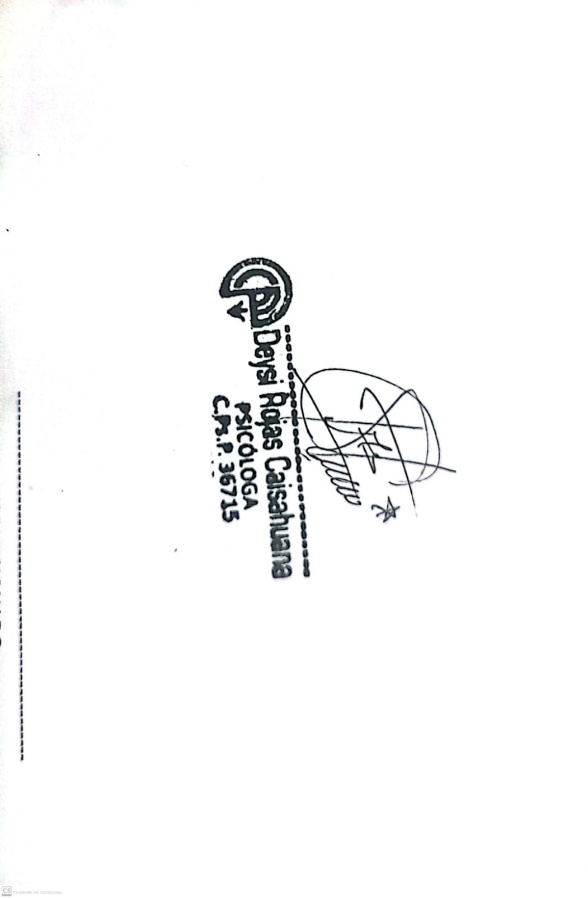 